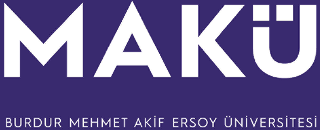 BURDUR MEHMET AKİF ERSOY ÜNİVERSİTESİEĞİTİM BİLİMLERİ ENSTİTÜSÜYÜKSEK LİSANS TEZ SAVUNMA SINAVIİŞ AKIŞ ŞEMASI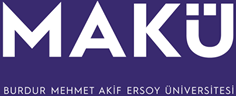 